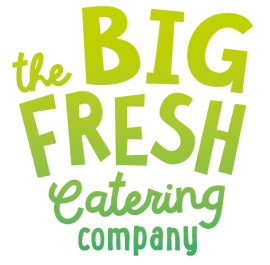 Hysbysiad Preifatrwydd (Sut ydyn ni’n defnyddio gwybodaeth bersonol) i StaffThe Big Fresh Catering CompanyRheoliadau Diogelu Data Cyffredinol (GDPR)Pwy sy’n prosesu eich gwybodaeth?The Big Fresh Catering Company yw rheolydd data’r wybodaeth bersonol rydych wedi’i rhoi.  Mae hyn yn golygu ein bod yn penderfynu ar ddibenion prosesu unrhyw ddata personol sy’n ymwneud â chi a’ch perthnasau a’r ffordd y caiff y wybodaeth honno ei phrosesu.Drwy roi’r wybodaeth hon i ni rydych yn rhoi caniatâd i’r wybodaeth gael ei chadw gan The Big Fresh Catering Company.Pam rydym yn casglu ac yn defnyddio eich gwybodaeth?Mae data Staff a Pherthnasau yn hanfodol i ddefnydd gweithredol The Big Fresh Catering Company. Rydym yn casglu ac yn defnyddio’r wybodaeth hon dan adran 6(1)(e) o’r GDPR sy’n nodi ‘Mae prosesu yn angenrheidiol ar gyfer perfformio tasg a gynhelir er budd y cyhoedd neu wrth arfer awdurdod swyddogol sydd gan y rheolwr’.Yn unol â’r uchod, caiff data personol staff a’u perthnasau ei gasglu a’i ddefnyddio am y rhesymau canlynol:I’n galluogi i gysylltu â staffI’n galluogi i gysylltu â Pherthynas Agosaf mewn argyfwngNi chaiff y wybodaeth hon ei rhannu y tu allan i The Big Fresh Catering Company.Sut rydyn ni’n casglu’r wybodaeth hon?Rydym yn casglu’r wybodaeth hon drwy ffurflen casglu data, sy’n cael ei chwblhau gennych chi pan fyddwch yn dechrau cyflogaeth ac yna’n flynyddol.Am faint fydd eich gwybodaeth yn cael ei storio?Mae’r wybodaeth hon yn cael ei chadw tan fis Medi’r flwyddyn ganlynol, pan ofynnir i chi ei hadolygu a’i diweddaru.Beth yw’ch hawliau?Mae gennych yr hawliau canlynolHawl i gael gwybod;Hawl mynediad;Hawl i gywiro;Hawl i ddileu;Hawl i gyfyngu ar brosesu;Hawl i gludadwyedd data; Hawl i wrthwynebu. Pan mae data’n cael ei brosesu ar sail eich caniatâd, mae gennych yr hawl i dynnu’r caniatâd hwn yn ôl ar unrhyw adeg. Hefyd mae gennych yr hawl i: wrthwynebu prosesu data personol sy’n debygol o achosi, neu sydd yn achosi, difrod neu ofid atal prosesu at ddibenion marchnata uniongyrcholgwrthwynebu penderfyniadau’n cael eu gwneud trwy ddulliau awtomataidd mewn amgylchiadau penodol, ofyn bod data personol anghywir yn cael ei gywiro, ei flocio, ei ddileu neu’i ddinistrio; a hawl i geisio camau gwneud yn iawn, naill ai trwy Swyddfa’r Comisiynydd Gwybodaeth neu drwy’r llysGwneud cais am fynediad at eich data personolDan ddeddfwriaeth diogelu data, mae gennych hawl i ofyn am fynediad i’r wybodaeth rydym yn ei chadw amdanoch chi. I wneud cais am eich gwybodaeth bersonol, cysylltwch â’r Rheolwr Gyfarwyddwr. Lle gallwch chi gael rhagor o wybodaeth?Os hoffech gael rhagor o wybodaeth am sut yr ydym yn casglu, yn defnyddio ac yn storio eich data, ewch i’n gwefan i weld ein Polisi Diogelu Data yn www.bigfreshcatering.co.uk Pryderon neu GwynionOs oes gennych bryder neu gŵyn am y ffordd rydym yn defnyddio eich data personol, dylech godi eich pryder gyda ni yn y lle cyntaf neu’n uniongyrchol gyda Swyddfa’r Comisiynydd Gwybodaeth.Manylion cyswlltOs hoffech drafod unrhyw beth yn yr hysbysiad preifatrwydd hwn, cysylltwch â: Y Rheolwr Gyfarwyddwr, Big Fresh Catering Company, Swyddfa Ddinesig, Heol Holltwn, Y Barri, Bro Morgannwg, CF63 4RUFfôn: 029 20673037Manylion cyswllt Swyddfa’r Comisiynydd Gwybodaeth.Sef:Swyddfa’r Comisiynydd Gwybodaeth, 2il lawr, Tŷ Churchill, Ffordd Churchill, Caerdydd, CF10 2HHFfôn: 029 2067 8400          Ffacs: 029 2067 8399E-bost: wales@ico.org.uk